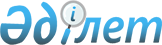 О внесении дополнения и изменения в постановление Кабинета Министров Республики Казахстан от 21 октября 1994 г. N 1178
					
			Утративший силу
			
			
		
					Постановление Правительства Республики Казахстан от 11 июля 1996 г. N 889. Утратило силу - постановлением Правительства РК от 24 июля 1997 г. N 1174. ~P971174

      В целях дальнейшего совершенствования исходной базы для оценки имущества и в связи с замедлением темпов инфляции Правительство Республики Казахстан постановляет: 

      Внести в постановление Кабинета Министров Республики Казахстан от 21 октября 1994 г. N 1178 P941178_ "Об индексации основных фондов (средств) в Республике Казахстан" (САПП Республики Казахстан, 1994 г., N 44, ст. 475) следующие дополнение и изменение: 

      пункт 1 после слов "1 июля" дополнить словами "а с 1 января 1996 года один раз в год по состоянию на 1 января ";

      в пункте 2 Положения о порядке индексации основных фондов (средств) предприятий, организаций и учреждений, утвержденного указанным постановлением, слова "(кроме жилья)" заменить словами "(в том числе находящийся в ведении жилищный фонд)".      Заместитель Премьер-Министра

      Республики Казахстан
					© 2012. РГП на ПХВ «Институт законодательства и правовой информации Республики Казахстан» Министерства юстиции Республики Казахстан
				